Dayne E. Nix, Ph.D., CDR (RET), CHC, USNAssociate Professor of Joint Maritime OperationsU.S. Naval War CollegeProfessor Nix has taught Joint Maritime Operations for the Naval War College since 2009 in its Monterey program at the Naval Postgraduate School.  Prior to accepting the appointment at Monterey, he taught National Security Decision Making (NSDM) in the War College’s Distance Education program from 2007 – 2009 and “Faith and Force” in its elective program from 2001 – 2004.  He also taught “Just War Ethics” for Salve Regina University and served at the Naval Chaplain School from 2001 – 2004 as the Advanced Course Instructor and Deputy Director.   Dr. Nix holds a B.A. degree from the University of Colorado in international affairs, the M.Div. from Denver Seminary, the Th.M. from Duke University, the M.A. from the Naval War College (with distinction) in national security affairs, and the Ph.D. from Salve Regina University in the Humanities.  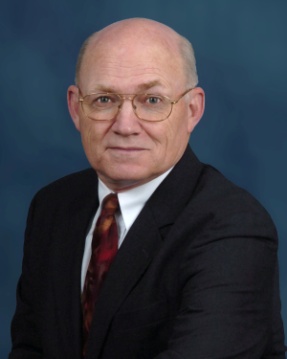 CDR Dayne Nix is a retired U.S. Navy chaplain and served world-wide in Navy and Marine Corps assignments, including an Individual Augment tour with CENTCOM Forward, located in Doha, Qatar in 2004.  He also served in the U.S. Marine Corps as a communications officer from 1974 - 1979.  He has received numerous military awards, including four Meritorious Service Medals. Dr. Nix is the author of , The Integration of Philosophy, Politics, and Conservative Islam in the Thought of (Pakistan’s) Muhammad Iqbal (Mellen Press, 2011) and “American Civil-Military Relations: Samuel P. Huntington and the Political Dimensions of Military Professionalism” (Naval War College Review, Spring 2012) as well as other articles and conference papers.  Since 2010 he has partnered with Georgetown University’s Berkley Center for Religion, Peace and World Affairs to conduct conferences on Religion and Security in World affairs at the Naval Postgraduate School (2011), Georgetown University (2012) and the Naval War College (2014).  He has a continuing interest in the intersection of religion and security affairs, particularly in South Asia.